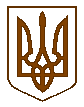 УКРАЇНАБілокриницька   сільська   радаРівненського   району    Рівненської    областіВ И К О Н А В Ч И Й       К О М І Т Е ТРІШЕННЯвід  16  лютого  2017  року                                                                                 № 29                                                                         Про присвоєння поштовоїадреси на земельну ділянку	Розглянувши  заяву  гр. Шеремета Юрія Ігоровича  про присвоєння  поштової адреси на земельну ділянку в с. Біла Криниця, Рівненського району Рівненської області, керуючись п.п. 10 п.б ст. 30 Закону України «Про місцеве самоврядування в Україні», виконавчий комітет Білокриницької сільської радиВ И Р І Ш И В :Присвоїти поштову адресу на земельну ділянку гр. Шереметі Ю.І..:               с. Біла Криниця, вул. Приміська, 40а .  Сільський голова                                                                                    Т. Гончарук